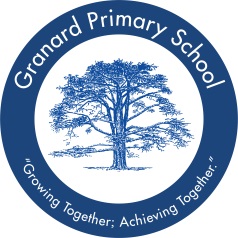 Granard Primary SchoolJob DescriptionAfter School Care AssistantResponsible to:	After School Care ManagerSchool Business Manager			HeadteacherMain Purpose of the JobTo ensure the safe and appropriate supervision of the children at all times, delivering creative and appropriate play opportunities/activities for children between the ages of 3-11 years old in a caring and stimulating environment.Main Responsibilities:To provide a stimulating play programme for children attending the After School Care which takes account of the interests and stage of development of the childrenTo interact positively with children to encourage them to engage in meaningful and constructive activities, and to deal with emergencies that may occurTo work with all staff to initiate, prepare and deliver care and play activities/programmes in a nurturing, safe and caring environmentTo meet the intellectual, creative, physical, emotional and social needs and interests of the children attendingTo maintain a calm and professional manner when faced with challenging situations To promote positive relationships and interaction between all adults and children involved in the settingTo develop and maintain good working relationships with school staff and external agencies, as necessaryTo liaise with the school with regard to the needs of the children who attend the club To communicate with parents/carers in a positive, constructive manner and develop positive relationships with parents/cares and their childrenTo collect the children from the classrooms at the end of the school day as per daily registers, and ensure all arrive in the ASC ClubTo ensure the safe handover to parent/carer upon collectionTo liaise with parents to encourage parental involvement and support of the After School CareTo ensure that resources are made available to children and that these are maintained in a clean and safe conditionTo administer First Aid and assist with sick children where necessaryTo comply with the school’s First Aid and Administration of Medication Policy, ensuring all accidents are recorded appropriately in the accident book and that parents are informedTo be responsible for children during outdoor activities and ensure that the ratio of 1:8 is maintained.  Complete a list of children to ensure that everyone is accounted forTo ensure a First Aid Box is taken outside during outdoor activitiesTo be involved in the setting up and clearing away at the start and end of each sessionMiscellaneousAttend INSET days as requiredAttend and participate in relevant meetings, as requiredUndertake and participate in training and other learning activities for personal and professional development, as requiredParticipate in annual performance reviews and Performance Management meetingsBe aware of and comply with policies and procedures relating to Child Protection, Health and Safety, Security, Confidentiality and Data Protection, reporting all concerns to the appropriate personContribute to the overall ethos, work and aims of the SchoolWork constructively as part of a team, understanding own School role and responsibilities with effective interaction with othersRecognise own strengths and areas of expertise and use these to advise and support othersBe fully aware of and understand the duties and responsibilities arising from the Children Act 2004 and Working Together in relation to Child Protection and Safeguarding children and young people, as this applies to the workers role within the organisationBe fully aware of the principles of Safeguarding as they apply to vulnerable adults in relation to the workers roleEstablish constructive relationships and communicate with other agencies and professionalsUse own initiative and solve problems creativelyTo carry out any other duties which will be seen to enhance the work of the school’s extended day servicesReviewThis job description is subject to annual review and may be amended by the Headteacher in discussion with the post holder.Signed: ………………………………………………………………..    Name: ………………………………………………………………… Date: …………………….…Person SpecificationAfter School Care AssistantEssentialDesirableQualificationsRelevant child care and/or education qualificationsFirst Aid qualificationFood Hygiene qualificationExperienceExperience of working with people from a range of backgroundsHave an understanding of issues around diplomacy and confidentialityKnowledge and Skills Approachable, dependable, reliable and flexibleKnowledge of Child Protection and Safeguarding legislation and best practice Understanding of Health and Safety issues and good practice relating to this roleAble to communicate effectively in a variety of waysStrong communication skills and good command of spoken and written EnglishPersonal QualitiesAbility to use own initiativeAbility to maintain a calm and professional manner when faced with challenging situationsAbility to develop good relationships with staff and pupils and the wider school communityKnowledge and understanding of the social, emotional and developmental needs of primary school childrenProfessional appearance and excellent timekeeperCommitment to the school ethos and vision statementEffective behaviour management skills